Weekly Agenda 9/6 – 9/9World Lit and Comp Honors – McBrideTues. 6 – 2,3 – LMC, 7th – 260QW - Creation Myth Reading Check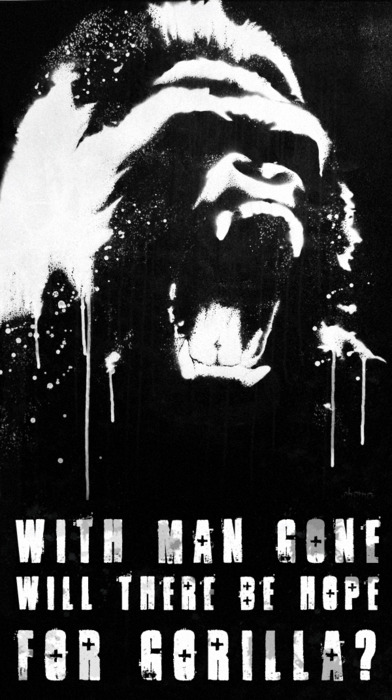 LINCS Vocab – Explanation Vocab Pro Research in lab HW – Read Part I / Vocab Pro ResearchWed. 7 ACT/SAT Ques.Part I Mini-Seminar - Track Commencement of Central ThemeDeveloping Sub Questions…TipsHW – Read Part 2 / EQ Tracker / Vocab Pro ResearchThurs. 8ACT/SATReview Pre-test AnswersPart 2 Carousel DiscussionHW – Read Part 3 / EQ Tracker / Vocab Pro ResearchDevelop your 3 SUB QUESTIONS on your EQT!Fri. 9ACT/SATSent DiagrammingSilent ReadingHW – Read Part 4,5,6 / EQ Tracker / Vocab Pro ResearchLearning Goals:CCSS.ELA.RL.9-10.1 - I can cite strong and thorough textual evidence to support analysis of what the text says explicitly as well as inferences drawn from the text.CCSS.ELA.RL.9-10.2 - I can determine a theme or central idea of a text and analyze in detail its development over the course of the text, including how it emerges and is shaped and refined by specific details; provide an objective summary of the text.Weekly Agenda 9/6 – 9/9World Lit and Comp Honors – McBrideTues. 6 – 2,3 – LMC, 7th – 260QW - Creation Myth Reading CheckLINCS Vocab – Explanation Vocab Pro Research in lab HW – Read Part I / Vocab Pro ResearchWed. 7 ACT/SAT Ques.Part I Mini-Seminar - Track Commencement of Central ThemeDeveloping Sub Questions…TipsHW – Read Part 2 / EQ Tracker / Vocab Pro ResearchThurs. 8ACT/SATReview Pre-test AnswersPart 2 Carousel DiscussionHW – Read Part 3 / EQ Tracker / Vocab Pro ResearchDevelop your 3 SUB QUESTIONS on your EQT!Fri. 9ACT/SATSent DiagrammingSilent ReadingHW – Read Part 4,5,6 / EQ Tracker / Vocab Pro ResearchLearning Goals:CCSS.ELA.RL.9-10.1 - I can cite strong and thorough textual evidence to support analysis of what the text says explicitly as well as inferences drawn from the text.CCSS.ELA.RL.9-10.2 - I can determine a theme or central idea of a text and analyze in detail its development over the course of the text, including how it emerges and is shaped and refined by specific details; provide an objective summary of the text.